JANUARY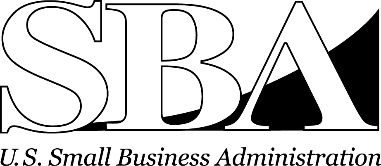 Events CalendarORANGE COUNTY/INLAND EMPIRE DISTRICT OFFICEServing Orange, Riverside, and San Bernardino CountiesJANUARYEvents CalendarORANGE COUNTY/INLAND EMPIRE DISTRICT OFFICEServing Orange, Riverside, and San Bernardino CountiesJANUARYEvents CalendarORANGE COUNTY/INLAND EMPIRE DISTRICT OFFICEServing Orange, Riverside, and San Bernardino CountiesJANUARYEvents CalendarORANGE COUNTY/INLAND EMPIRE DISTRICT OFFICEServing Orange, Riverside, and San Bernardino Counties5 Hutton Centre Drive, Santa Ana, CA  92707 714.550.7420SBA District Website:  www.sba.gov/ca/santaThis calendar has four sections:  General Events, Government Contracting Events, International Trade Events and Other Federal & Local Government, Trade, and Small Business Organization Events5 Hutton Centre Drive, Santa Ana, CA  92707 714.550.7420SBA District Website:  www.sba.gov/ca/santaThis calendar has four sections:  General Events, Government Contracting Events, International Trade Events and Other Federal & Local Government, Trade, and Small Business Organization Events5 Hutton Centre Drive, Santa Ana, CA  92707 714.550.7420SBA District Website:  www.sba.gov/ca/santaThis calendar has four sections:  General Events, Government Contracting Events, International Trade Events and Other Federal & Local Government, Trade, and Small Business Organization Events5 Hutton Centre Drive, Santa Ana, CA  92707 714.550.7420SBA District Website:  www.sba.gov/ca/santaThis calendar has four sections:  General Events, Government Contracting Events, International Trade Events and Other Federal & Local Government, Trade, and Small Business Organization EventsDATE/TIMEDATE/TIMEEVENT/ORGANIZATION/WEBSITE/TELEPHONE/LOCATIONEVENT/ORGANIZATION/WEBSITE/TELEPHONE/LOCATIONThursday, January 4, 20189:00 am to 11:00 amPre-registrationRecommendedThursday, January 4, 20189:00 am to 11:00 amPre-registrationRecommendedHow to Start a Small Business in Rancho CucamongaNo fee, Register at: http://ow.ly/nwfw30gSBVCInland Empire Small Business Development Center, www.iesmallbusiness.com, 909.983.0751Rancho Cucamonga Chamber of Commerce, 9047 Arrow Route, Suite 180, Rancho Cucamonga 91730How to Start a Small Business in Rancho CucamongaNo fee, Register at: http://ow.ly/nwfw30gSBVCInland Empire Small Business Development Center, www.iesmallbusiness.com, 909.983.0751Rancho Cucamonga Chamber of Commerce, 9047 Arrow Route, Suite 180, Rancho Cucamonga 91730Thursday, January 4, 20186:00 pm to 9:00 pmPre-registrationRecommendedThursday, January 4, 20186:00 pm to 9:00 pmPre-registrationRecommendedBasics of Accounting – The Language of BusinessNo fee, Register at: http://ow.ly/OV4R30gSC9UOrange County SCORE, https://orangecounty.score.org, 714.550.7369Brea Chamber of Commerce - 2nd Floor, 1 Civic Center Circle, Brea 92821Basics of Accounting – The Language of BusinessNo fee, Register at: http://ow.ly/OV4R30gSC9UOrange County SCORE, https://orangecounty.score.org, 714.550.7369Brea Chamber of Commerce - 2nd Floor, 1 Civic Center Circle, Brea 92821DATE/TIMEDATE/TIMEEVENT/ORGANIZATION/WEBSITE/TELEPHONE/LOCATIONEVENT/ORGANIZATION/WEBSITE/TELEPHONE/LOCATIONMonday, January 8, 20186:00 pm to 8:00 pmPre-registrationRecommendedMonday, January 8, 20186:00 pm to 8:00 pmPre-registrationRecommendedThe ABCs of Starting Your Own Business$20 for non-Corona Resident, No fee for Corona Residents, Register at: http://ow.ly/Sgz130h5rOaInland Empire Women’s Business Center, www.iewbc.org, 909.890.1242 Circle City Center, 365 North Main Street, Corona 92882The ABCs of Starting Your Own Business$20 for non-Corona Resident, No fee for Corona Residents, Register at: http://ow.ly/Sgz130h5rOaInland Empire Women’s Business Center, www.iewbc.org, 909.890.1242 Circle City Center, 365 North Main Street, Corona 92882Tuesday, January 9, 20189:00 am to 11:00 amPre-registrationRecommendedTuesday, January 9, 20189:00 am to 11:00 amPre-registrationRecommendedHow to Start a Small Business in TemeculaNo fee, Register at: http://ow.ly/ackh30gSClsInland Empire Small Business Development Center, www.iesmallbusiness.com, 909.983.0751Temecula Valley Chamber of Commerce, 26790 Ynez Court, Suite A, Temecula 92591How to Start a Small Business in TemeculaNo fee, Register at: http://ow.ly/ackh30gSClsInland Empire Small Business Development Center, www.iesmallbusiness.com, 909.983.0751Temecula Valley Chamber of Commerce, 26790 Ynez Court, Suite A, Temecula 92591Tuesday, January 9, 2018                         6:00 pm to 7:30 pmPre-registrationREQUIREDTuesday, January 9, 2018                         6:00 pm to 7:30 pmPre-registrationREQUIREDBasic Accounting for Your Business	$20, online registration onlyCoachella Valley Women’s Business Center, www.cvwbc.org, 760.345.9200CVWBC, 77-806 Flora Road, Suite A, Palm Desert, CA 92211Basic Accounting for Your Business	$20, online registration onlyCoachella Valley Women’s Business Center, www.cvwbc.org, 760.345.9200CVWBC, 77-806 Flora Road, Suite A, Palm Desert, CA 92211Tuesday, January 9, 20186:00 pm to 8:45 pmPre-registrationRecommendedTuesday, January 9, 20186:00 pm to 8:45 pmPre-registrationRecommendedThe Secrets of SellingNo fee, Register at: http://ow.ly/CrN730gSCO0Orange County SCORE, https://orangecounty.score.org, 714.550.7369Newport Beach Public Library - Friends Room, 1000 Avocado Avenue, Newport Beach 92660The Secrets of SellingNo fee, Register at: http://ow.ly/CrN730gSCO0Orange County SCORE, https://orangecounty.score.org, 714.550.7369Newport Beach Public Library - Friends Room, 1000 Avocado Avenue, Newport Beach 92660Wednesday, January 10, 20186:00 pm to 8:00 pmPre-registrationREQUIREDWednesday, January 10, 20186:00 pm to 8:00 pmPre-registrationREQUIREDThe ABCs of Starting Your Own BusinessNo fee, Register at: http://ow.ly/tZ5830h5t0HInland Empire Women’s Business Center, www.iewbc.org, 909.890.1242CAP Riverside, 2038 Iowa  Avenue, Suite B102, Riverside  92507The ABCs of Starting Your Own BusinessNo fee, Register at: http://ow.ly/tZ5830h5t0HInland Empire Women’s Business Center, www.iewbc.org, 909.890.1242CAP Riverside, 2038 Iowa  Avenue, Suite B102, Riverside  92507Thursday, January 11, 20186:00 pm to 8:00 pmPre-registrationREQUIREDThursday, January 11, 20186:00 pm to 8:00 pmPre-registrationREQUIREDBusiness Basics$15, online registration onlyCoachella Valley Women’s Business Center, www.cvwbc.org, 760.345.9200CVWBC, 77-806 Flora Road, Suite A, Palm Desert, CA 92211Business Basics$15, online registration onlyCoachella Valley Women’s Business Center, www.cvwbc.org, 760.345.9200CVWBC, 77-806 Flora Road, Suite A, Palm Desert, CA 92211DATE/TIMEDATE/TIMEEVENT/ORGANIZATION/WEBSITE/TELEPHONE/LOCATIONEVENT/ORGANIZATION/WEBSITE/TELEPHONE/LOCATIONThursday, January 11, 20186:00 pm to 8:00 pmPre-registrationRecommendedThursday, January 11, 20186:00 pm to 8:00 pmPre-registrationRecommendedPrepare to Launch: Information & Resources to Start a BusinessNo fee, Register at: http://ow.ly/bBbi30h5uVhInland Empire Women’s Business Center, www.iewbc.org, 909.890.1242 Siena Apartments Community Center, 7807 Juniper Avenue, Fontana 92336Prepare to Launch: Information & Resources to Start a BusinessNo fee, Register at: http://ow.ly/bBbi30h5uVhInland Empire Women’s Business Center, www.iewbc.org, 909.890.1242 Siena Apartments Community Center, 7807 Juniper Avenue, Fontana 92336Thursday, January 11, 20186:00 pm to 8:30 pmPre-registrationREQUIREDThursday, January 11, 20186:00 pm to 8:30 pmPre-registrationREQUIREDSmall Business Jump Start $10 fee, Register at: http://ow.ly/o4GL30hfvb7Orange County Small Business Development Center, www.ocsbdc.org, 714-564-5200Garden Grove Community Meeting Center - Room B, 11300 Stanford Avenue Garden Grove 92840Small Business Jump Start $10 fee, Register at: http://ow.ly/o4GL30hfvb7Orange County Small Business Development Center, www.ocsbdc.org, 714-564-5200Garden Grove Community Meeting Center - Room B, 11300 Stanford Avenue Garden Grove 92840Thursday, January 11, 20186:00 pm to 9:00 pmPre-registrationRecommendedThursday, January 11, 20186:00 pm to 9:00 pmPre-registrationRecommendedBranding & Website Strategy for Your OrganizationNo fee, Register at: http://ow.ly/QphE30h3KkFOrange County SCORE, https://orangecounty.score.org, 714.550.7369Fullerton Public Library, 353 West Commonwealth Avenue, Fullerton 92832Branding & Website Strategy for Your OrganizationNo fee, Register at: http://ow.ly/QphE30h3KkFOrange County SCORE, https://orangecounty.score.org, 714.550.7369Fullerton Public Library, 353 West Commonwealth Avenue, Fullerton 92832Saturdays, January 13, 20 and 27, 201810:30 am to 2:00 pmPre-registrationREQUIREDSaturdays, January 13, 20 and 27, 201810:30 am to 2:00 pmPre-registrationREQUIREDQuickBooks Quick Start – Three Part Series$150 for series, Register at: http://ow.ly/Guk930h1ZnjCoachella Valley Women’s Business Center, www.cvwbc.org, 760.345.9200CVWBC, 77-806 Flora Road, Suite A, Palm Desert 92211QuickBooks Quick Start – Three Part Series$150 for series, Register at: http://ow.ly/Guk930h1ZnjCoachella Valley Women’s Business Center, www.cvwbc.org, 760.345.9200CVWBC, 77-806 Flora Road, Suite A, Palm Desert 92211Monday, January 15, 201810:30 am to 1:30 pmPre-registrationRecommendedMonday, January 15, 201810:30 am to 1:30 pmPre-registrationRecommendedThe Power of The PPC Advertising – Google AdWords & Bing in ActionNo fee, Register at: http://ow.ly/cErf30h3KIoOrange County SCORE, https://orangecounty.score.org, 714.550.7369Webster University, 32 Discovery #250, Irvine CA 92618The Power of The PPC Advertising – Google AdWords & Bing in ActionNo fee, Register at: http://ow.ly/cErf30h3KIoOrange County SCORE, https://orangecounty.score.org, 714.550.7369Webster University, 32 Discovery #250, Irvine CA 92618Tuesday, January 16, 20183:00 pm to 5:00 pmPre-registrationRecommendedTuesday, January 16, 20183:00 pm to 5:00 pmPre-registrationRecommendedTime Management – Work Harder, Not SmarterNo fee, Register at: http://ow.ly/pnZL30hbpcrInland Empire Women’s Business Center, www.iewbc.org, 909.890.1242 Highgrove Public Library, 530 Center Street, Riverside 92507Time Management – Work Harder, Not SmarterNo fee, Register at: http://ow.ly/pnZL30hbpcrInland Empire Women’s Business Center, www.iewbc.org, 909.890.1242 Highgrove Public Library, 530 Center Street, Riverside 92507DATE/TIMEDATE/TIMEEVENT/ORGANIZATION/WEBSITE/TELEPHONE/LOCATIONEVENT/ORGANIZATION/WEBSITE/TELEPHONE/LOCATIONTuesday, January 16, 20186:00 pm to 8:30 pmPre-registrationREQUIREDTuesday, January 16, 20186:00 pm to 8:30 pmPre-registrationREQUIREDStart and Grow Your Online Business$10 fee, Register at: http://ow.ly/DttZ30hfvkTOrange County Small Business Development Center, www.ocsbdc.org, 714-564-5200CIELO – Golden West College, Student Services Annex, 15751 Gothard Street, Huntington Beach 92647 - Use Parking Lot JStart and Grow Your Online Business$10 fee, Register at: http://ow.ly/DttZ30hfvkTOrange County Small Business Development Center, www.ocsbdc.org, 714-564-5200CIELO – Golden West College, Student Services Annex, 15751 Gothard Street, Huntington Beach 92647 - Use Parking Lot JWednesday, January 17, 20189:00 am to 12:00 NoonPre-registration 
Recommended Wednesday, January 17, 20189:00 am to 12:00 NoonPre-registration 
Recommended QuickBooks for Beginners 101  No fee, Register at: http://ow.ly/xpUG30gW0dgInland Empire Small Business Development Center, www.iesmallbusiness.com, 909.983.0751Moreno Valley Employment Resource Center, 12625 Frederick Street, Suite K-3, Moreno Valley CA 92552QuickBooks for Beginners 101  No fee, Register at: http://ow.ly/xpUG30gW0dgInland Empire Small Business Development Center, www.iesmallbusiness.com, 909.983.0751Moreno Valley Employment Resource Center, 12625 Frederick Street, Suite K-3, Moreno Valley CA 92552Wednesday, January 17, 20181:00 pm to 4:00 pmPre-registrationRecommendedWednesday, January 17, 20181:00 pm to 4:00 pmPre-registrationRecommendedSelling Techniques That Work$35 if register online by 01/16, $45 at the door, Register at: http://ow.ly/BZQS30gSD0JOrange County SCORE, https://orangecounty.score.org, 714.550.7369National University, 3390 Harbor Blvd., Costa Mesa 92626Selling Techniques That Work$35 if register online by 01/16, $45 at the door, Register at: http://ow.ly/BZQS30gSD0JOrange County SCORE, https://orangecounty.score.org, 714.550.7369National University, 3390 Harbor Blvd., Costa Mesa 92626Wednesday, January 17, 20186:00 pm to 8:00 pmPre-registrationRecommendedWednesday, January 17, 20186:00 pm to 8:00 pmPre-registrationRecommendedAre You an Entrepreneur? $20 for non-Moreno Valley Resident, No fee for Moreno Valley ResidentsInland Empire Women’s Business Center, www.iewbc.org, 909.890.1242 Employment Resource Center, 12625 Frederick Street, Suite K3, Moreno Valley 92553Are You an Entrepreneur? $20 for non-Moreno Valley Resident, No fee for Moreno Valley ResidentsInland Empire Women’s Business Center, www.iewbc.org, 909.890.1242 Employment Resource Center, 12625 Frederick Street, Suite K3, Moreno Valley 92553Thursday, January 18, 201812:00 Noon to 1:00 pmPre-registrationREQUIREDThursday, January 18, 201812:00 Noon to 1:00 pmPre-registrationREQUIREDExploring Franchise Opportunities Webinar$10 fee, Register at: http://ow.ly/U7DG30hbsvyInland Empire Women’s Business Center, www.iewbc.org, 909.890.1242 Virtual Online PresentationExploring Franchise Opportunities Webinar$10 fee, Register at: http://ow.ly/U7DG30hbsvyInland Empire Women’s Business Center, www.iewbc.org, 909.890.1242 Virtual Online PresentationDATE/TIMEDATE/TIMEEVENT/ORGANIZATION/WEBSITE/TELEPHONE/LOCATIONEVENT/ORGANIZATION/WEBSITE/TELEPHONE/LOCATIONMonday, January 22, 20186:00 pm to 8:00 pmPre-registrationRecommendedMonday, January 22, 20186:00 pm to 8:00 pmPre-registrationRecommendedWriting a Winning Business Plan$20 for non-Corona Resident, No fee for Corona ResidentsInland Empire Women’s Business Center, www.iewbc.org, 909.890.1242 Circle City Center, 365 North Main Street, Corona 92882Writing a Winning Business Plan$20 for non-Corona Resident, No fee for Corona ResidentsInland Empire Women’s Business Center, www.iewbc.org, 909.890.1242 Circle City Center, 365 North Main Street, Corona 92882Tuesday, January 23, 20186:30 pm to 8:30 pmPre-registrationRecommendedTuesday, January 23, 20186:30 pm to 8:30 pmPre-registrationRecommendedGrow Your Business in 2018 with Email & Social MediaNo fee, Register at: http://ow.ly/ck8230hbsU0Inland Empire Women’s Business Center, www.iewbc.org, 909.890.1242 Ovitt Family Community Library, 215 East “C” Street, Ontario 91764Grow Your Business in 2018 with Email & Social MediaNo fee, Register at: http://ow.ly/ck8230hbsU0Inland Empire Women’s Business Center, www.iewbc.org, 909.890.1242 Ovitt Family Community Library, 215 East “C” Street, Ontario 91764Wednesday, January 24, 20186:00 pm to 8:00 pmPre-registrationREQUIREDWednesday, January 24, 20186:00 pm to 8:00 pmPre-registrationREQUIREDIntroduction to QuickBooks$20 fee, Register at: http://ow.ly/1zNi30hbunWInland Empire Women’s Business Center, www.iewbc.org, 909.890.1242 IEWBC – Colton Office, 1003 East Cooley Drive, Suite 109, Colton 92324Introduction to QuickBooks$20 fee, Register at: http://ow.ly/1zNi30hbunWInland Empire Women’s Business Center, www.iewbc.org, 909.890.1242 IEWBC – Colton Office, 1003 East Cooley Drive, Suite 109, Colton 92324Wednesday, January 24, 20186:00 pm to 8:30pmPre-registration REQUIRED Wednesday, January 24, 20186:00 pm to 8:30pmPre-registration REQUIRED Why Your Website Should be Your Top Priority No fee, Register at: http://ow.ly/oWb630hfvtQOrange County Small Business Development Center, www.ocsbdc.org, 714-564-5200Rancho Santiago Community College District - Room 107, 2323 North Broadway, Santa Ana 92706Why Your Website Should be Your Top Priority No fee, Register at: http://ow.ly/oWb630hfvtQOrange County Small Business Development Center, www.ocsbdc.org, 714-564-5200Rancho Santiago Community College District - Room 107, 2323 North Broadway, Santa Ana 92706Thursday, January 25, 201810:30 am to 1:30 pmPre-registrationRecommendedThursday, January 25, 201810:30 am to 1:30 pmPre-registrationRecommendedHow To Start A Successful Business & Avoid The PitfallsNo fee, Register at: http://ow.ly/8nxj30hbj7NOrange County SCORE, www.score114.org, 714.550.7369Fullerton Public Library, 353 West Commonwealth Avenue, Fullerton, CA 92832How To Start A Successful Business & Avoid The PitfallsNo fee, Register at: http://ow.ly/8nxj30hbj7NOrange County SCORE, www.score114.org, 714.550.7369Fullerton Public Library, 353 West Commonwealth Avenue, Fullerton, CA 92832Thursday, January 25, 20185:00 pm to 7:00 pmPre-registrationRecommendedThursday, January 25, 20185:00 pm to 7:00 pmPre-registrationRecommendedHow to Start a Small Business in Moreno Valley No fee, Register at: http://ow.ly/yVVH30gW0i7Inland Empire Small Business Development Center, www.iesmallbusiness.com, 909.983.0751Moreno Valley Employment Resource Center, 12625 Frederick Street, Suite K-3, Moreno Valley CA 92252 How to Start a Small Business in Moreno Valley No fee, Register at: http://ow.ly/yVVH30gW0i7Inland Empire Small Business Development Center, www.iesmallbusiness.com, 909.983.0751Moreno Valley Employment Resource Center, 12625 Frederick Street, Suite K-3, Moreno Valley CA 92252 DATE/TIMEDATE/TIMEEVENT/ORGANIZATION/WEBSITE/TELEPHONE/LOCATIONEVENT/ORGANIZATION/WEBSITE/TELEPHONE/LOCATIONMonday, January 29,201810:30 am to 1:30 pmPre-registrationRecommendedMonday, January 29,201810:30 am to 1:30 pmPre-registrationRecommendedThe Secrets to Buying a FranchiseNo fee, Register at: http://ow.ly/BwOJ30h3L5POrange County SCORE, https://orangecounty.score.org, 714.550.7369Orange Public Library, 407 East Chapman Avenue, Orange 92866The Secrets to Buying a FranchiseNo fee, Register at: http://ow.ly/BwOJ30h3L5POrange County SCORE, https://orangecounty.score.org, 714.550.7369Orange Public Library, 407 East Chapman Avenue, Orange 92866Tuesday, January 30, 20189:00 am to 12:00 NoonPre-registrationRecommendedTuesday, January 30, 20189:00 am to 12:00 NoonPre-registrationRecommendedDrive New Business with Social MediaNo fee, Register at: http://ow.ly/rUCD30gSDakInland Empire Small Business Development Center, www.iesmallbusiness.com, 909.983.0751City of San Bernardino Training Center, 201 North “E” Street, San Bernardino 92401Drive New Business with Social MediaNo fee, Register at: http://ow.ly/rUCD30gSDakInland Empire Small Business Development Center, www.iesmallbusiness.com, 909.983.0751City of San Bernardino Training Center, 201 North “E” Street, San Bernardino 92401Tuesday, January 30, 20186:00 pm to 8:30 pmPre-registrationREQUIREDTuesday, January 30, 20186:00 pm to 8:30 pmPre-registrationREQUIREDThe Art and Science of Creating a Successful Business Plan$25 fee, Register at: http://ow.ly/eNFr30hfvFwOrange County Small Business Development Center, www.ocsbdc.org, 714-564-5200Norman P. Murray Center 24932 Veterans Way - Jacaranda B, Mission Viejo 92692The Art and Science of Creating a Successful Business Plan$25 fee, Register at: http://ow.ly/eNFr30hfvFwOrange County Small Business Development Center, www.ocsbdc.org, 714-564-5200Norman P. Murray Center 24932 Veterans Way - Jacaranda B, Mission Viejo 92692GOVERNMENT CONTRACTINGGOVERNMENT CONTRACTINGGOVERNMENT CONTRACTINGGOVERNMENT CONTRACTINGDATE/TIMEDATE/TIMEEVENT/ORGANIZATION/WEBSITE/TELEPHONE/LOCATIONEVENT/ORGANIZATION/WEBSITE/TELEPHONE/LOCATIONThursday, January 4, 20189:00 am to 11:00 amPre-registrationREQUIREDThursday, January 4, 20189:00 am to 11:00 amPre-registrationREQUIREDVendor Information Day:  These sessions are designed to provide prospective vendors information on how to do business with the County and to answer questions regarding the County of Orange purchasing processes. RSVP at: http://olb.ocgov.com/business/vid or 714.871.3100For more information use this link:  http://olb.ocgov.comCounty Procurement Office, Building A, 2nd Floor, Conference Room B, 1300 South Grand AvenueSanta Ana 92705Vendor Information Day:  These sessions are designed to provide prospective vendors information on how to do business with the County and to answer questions regarding the County of Orange purchasing processes. RSVP at: http://olb.ocgov.com/business/vid or 714.871.3100For more information use this link:  http://olb.ocgov.comCounty Procurement Office, Building A, 2nd Floor, Conference Room B, 1300 South Grand AvenueSanta Ana 92705DATE/TIMEDATE/TIMEEVENT/ORGANIZATION/WEBSITE/TELEPHONE/LOCATIONEVENT/ORGANIZATION/WEBSITE/TELEPHONE/LOCATIONWednesday, January 10, 20189:30 am to 12:00 NoonPre-registrationREQUIREDWednesday, January 10, 20189:30 am to 12:00 NoonPre-registrationREQUIRED2018 Pre-summit Vets – Getting on The Grid: This workshop focuses on what it means to be “Procurement Ready. Whether you sell to the government or public you must be procurement ready and deliver what is being paid for and sought.No fee, Register at: http://ow.ly/wpXm30gS2BjFor more information contact Albert R. Renteria at arenteria@swvbrc.orgSouthwest Veterans' Business Resource Center, Inc. https://wherecommunitiesserveveterans.org/ContactUs. 760.468.1315QLN Conference Center, 1938 Avenida del Oro, Oceanside, 920562018 Pre-summit Vets – Getting on The Grid: This workshop focuses on what it means to be “Procurement Ready. Whether you sell to the government or public you must be procurement ready and deliver what is being paid for and sought.No fee, Register at: http://ow.ly/wpXm30gS2BjFor more information contact Albert R. Renteria at arenteria@swvbrc.orgSouthwest Veterans' Business Resource Center, Inc. https://wherecommunitiesserveveterans.org/ContactUs. 760.468.1315QLN Conference Center, 1938 Avenida del Oro, Oceanside, 92056Tuesday, January 16, 20189:00 am to 11:30 amPre-registrationREQUIREDTuesday, January 16, 20189:00 am to 11:30 amPre-registrationREQUIREDAre You Ready for Government Contracting? This interactive workshop will help you evaluate your business, educate you on government contracting processes and requirements, provide you with marketing tools and resources, help you determine if the government market is a fit for your business, and get you started on the first steps.No fee, Register at: http://ow.ly/RCt030heibeSan Diego Community College – PTAC, www.ptac-sandiego.org, 619.216-6671SDCOC, 880 National City Blvd., Suite 7100, National City, 91950Are You Ready for Government Contracting? This interactive workshop will help you evaluate your business, educate you on government contracting processes and requirements, provide you with marketing tools and resources, help you determine if the government market is a fit for your business, and get you started on the first steps.No fee, Register at: http://ow.ly/RCt030heibeSan Diego Community College – PTAC, www.ptac-sandiego.org, 619.216-6671SDCOC, 880 National City Blvd., Suite 7100, National City, 91950Thursday, January 18, 20188:30 am to 10:00 amPre-registration REQUIREDThursday, January 18, 20188:30 am to 10:00 amPre-registration REQUIRED8(a) Application Workshop:  A business development program created to help small disadvantaged businesses compete in the American economy and access the federal procurement market.No fee, Register at http://ow.ly/kZTE30hbgSBSBA Orange County/Inland Empire District Office, www.sba.gov/ca/santa, 714.550.7420Orange County/Inland Empire District Office, Training Room, 5 Hutton Centre Drive, Suite 900, Santa Ana 92707 8(a) Application Workshop:  A business development program created to help small disadvantaged businesses compete in the American economy and access the federal procurement market.No fee, Register at http://ow.ly/kZTE30hbgSBSBA Orange County/Inland Empire District Office, www.sba.gov/ca/santa, 714.550.7420Orange County/Inland Empire District Office, Training Room, 5 Hutton Centre Drive, Suite 900, Santa Ana 92707 DATE/TIMEDATE/TIMEEVENT/ORGANIZATION/WEBSITE/TELEPHONE/LOCATIONEVENT/ORGANIZATION/WEBSITE/TELEPHONE/LOCATIONThursday, January 18, 201810:15 am to 11:30 amPre-registration REQUIREDThursday, January 18, 201810:15 am to 11:30 amPre-registration REQUIREDHUBZone, and WOSB Application Workshop: The SBA’s HUBZone program helps small businesses in urban and rural communities gain preferential access to federal procurement opportunities.  The SBA’s WOSB program is designed to help more women owned small businesses to win federal contracts by providing a level playing field for WOSBs to compete.No fee, Register at http://ow.ly/kZTE30hbgSBSBA Orange County/Inland Empire District Office, www.sba.gov/ca/santa, 714.550.7420Orange County/Inland Empire District, Training Room, 5 Hutton Centre Drive, Suite 900, Santa Ana 92707 HUBZone, and WOSB Application Workshop: The SBA’s HUBZone program helps small businesses in urban and rural communities gain preferential access to federal procurement opportunities.  The SBA’s WOSB program is designed to help more women owned small businesses to win federal contracts by providing a level playing field for WOSBs to compete.No fee, Register at http://ow.ly/kZTE30hbgSBSBA Orange County/Inland Empire District Office, www.sba.gov/ca/santa, 714.550.7420Orange County/Inland Empire District, Training Room, 5 Hutton Centre Drive, Suite 900, Santa Ana 92707 Tuesday, January 23, 20189:00 am to 11:00 amPre-registration REQUIREDTuesday, January 23, 20189:00 am to 11:00 amPre-registration REQUIREDMeet the Bankers – A Panel Discussion on Contract Financing:  This workshop is designed to educate and inform small businesses of the financing options available to support their performance on business & contracting opportunities. On the panel: SBDC, Banner Bank, Robertson Working Capital, Inc., and CDC Small Business FinanceNo fee, Register at: http://ow.ly/nBWT30hb9ycSan Diego Community College – PTAC, www.ptac-sandiego.org, 619.216-6671SDCOC, 880 National City Blvd., Suite 7100, National City, 91950Meet the Bankers – A Panel Discussion on Contract Financing:  This workshop is designed to educate and inform small businesses of the financing options available to support their performance on business & contracting opportunities. On the panel: SBDC, Banner Bank, Robertson Working Capital, Inc., and CDC Small Business FinanceNo fee, Register at: http://ow.ly/nBWT30hb9ycSan Diego Community College – PTAC, www.ptac-sandiego.org, 619.216-6671SDCOC, 880 National City Blvd., Suite 7100, National City, 91950Thursday, January 25, 20189:30 am to 11:00 amPre-registration REQUIREDThursday, January 25, 20189:30 am to 11:00 amPre-registration REQUIRED8(a), HUBZone, and WOSB Informational Webinar8(a) – A business development program created to help small disadvantaged businesses compete in the American economy and access the federal procurement market.  HUBZone Program - The SBA’s HUBZone program helps small businesses in urban and rural communities gain preferential access to federal procurement opportunities.  WOSB Program - The SBA’s WOSB program is designed to help more women owned small businesses to win federal contracts by providing a level playing field for WOSBs to compete.No fee, Register at http://ow.ly/gQaR30hbgDGVirtual Online Presentation8(a), HUBZone, and WOSB Informational Webinar8(a) – A business development program created to help small disadvantaged businesses compete in the American economy and access the federal procurement market.  HUBZone Program - The SBA’s HUBZone program helps small businesses in urban and rural communities gain preferential access to federal procurement opportunities.  WOSB Program - The SBA’s WOSB program is designed to help more women owned small businesses to win federal contracts by providing a level playing field for WOSBs to compete.No fee, Register at http://ow.ly/gQaR30hbgDGVirtual Online PresentationDATE/TIMEDATE/TIMEEVENT/ORGANIZATION/WEBSITE/TELEPHONE/LOCATIONEVENT/ORGANIZATION/WEBSITE/TELEPHONE/LOCATIONTuesday, February 28 andWednesday, February 29, 20188:00 am to 6:00 pmPre-registrationREQUIREDTuesday, February 28 andWednesday, February 29, 20188:00 am to 6:00 pmPre-registrationREQUIREDSave The Date -- 7th Annual Veteran and Small Business Summit: The aim of this summit is to make Veteran’s and Small Businesses operational ready to get that contract. Meet directly with State, County and Federal business with buying power.  Get your first Major Supplier Sale or ContractNo fee, Register at: http://ow.ly/gX2m30gS4WUFor more information contact Albert R. Renteria at arenteria@swvbrc.orgSouthwest Veterans' Business Resource Center, Inc. https://wherecommunitiesserveveterans.org/ContactUs. 760.468.1315QLN Conference Center, 1938 Avenida del Oro, Oceanside 92056Save The Date -- 7th Annual Veteran and Small Business Summit: The aim of this summit is to make Veteran’s and Small Businesses operational ready to get that contract. Meet directly with State, County and Federal business with buying power.  Get your first Major Supplier Sale or ContractNo fee, Register at: http://ow.ly/gX2m30gS4WUFor more information contact Albert R. Renteria at arenteria@swvbrc.orgSouthwest Veterans' Business Resource Center, Inc. https://wherecommunitiesserveveterans.org/ContactUs. 760.468.1315QLN Conference Center, 1938 Avenida del Oro, Oceanside 92056INTERNATIONAL TRADEINTERNATIONAL TRADEINTERNATIONAL TRADEINTERNATIONAL TRADEDATE/TIMEDATE/TIMEEVENT/ORGANIZATION/WEBSITE/TELEPHONE/LOCATIONEVENT/ORGANIZATION/WEBSITE/TELEPHONE/LOCATIONNo events this monthNo events this monthOTHER FEDERAL & LOCAL GOVERNMENT, TRADE, AND SMALL BUSINESS ORGANIZATION EVENTSOTHER FEDERAL & LOCAL GOVERNMENT, TRADE, AND SMALL BUSINESS ORGANIZATION EVENTSOTHER FEDERAL & LOCAL GOVERNMENT, TRADE, AND SMALL BUSINESS ORGANIZATION EVENTSOTHER FEDERAL & LOCAL GOVERNMENT, TRADE, AND SMALL BUSINESS ORGANIZATION EVENTSDATE/TIMEDATE/TIMEEVENT/ORGANIZATION/WEBSITE/TELEPHONE/LOCATIONEVENT/ORGANIZATION/WEBSITE/TELEPHONE/LOCATIONFriday, January 5, 20181:30 pm to 3:30 pmPre-registrationREQUIREDFriday, January 5, 20181:30 pm to 3:30 pmPre-registrationREQUIREDCalifornia Competes Tax Credit Presentation in Orange County: Do you know the state of California is offering over $200 million in  tax credits this year to incentivize businesses to create full-time jobs?  Assemblywoman Sharon Quirk-Silva and the Governor's Office of Business and Economic Development will be available in your community for a free one-hour workshop to explain how the California Competes Tax Credit program can help your business expand in the Golden State.  This program is available to businesses of all sizes throughout California.  Join the 775 California businesses that have been awarded $555.3 million in tax credits since Governor Brown created the California Competes Tax Credit program in 2014. No fee, Register at: http://ow.ly/LBqq30hbaBKFullerton College - 611 Computer Lab, 321 East Chapman Avenue, Fullerton 92832              California Competes Tax Credit Presentation in Orange County: Do you know the state of California is offering over $200 million in  tax credits this year to incentivize businesses to create full-time jobs?  Assemblywoman Sharon Quirk-Silva and the Governor's Office of Business and Economic Development will be available in your community for a free one-hour workshop to explain how the California Competes Tax Credit program can help your business expand in the Golden State.  This program is available to businesses of all sizes throughout California.  Join the 775 California businesses that have been awarded $555.3 million in tax credits since Governor Brown created the California Competes Tax Credit program in 2014. No fee, Register at: http://ow.ly/LBqq30hbaBKFullerton College - 611 Computer Lab, 321 East Chapman Avenue, Fullerton 92832              DATE/TIMEDATE/TIMEEVENT/ORGANIZATION/WEBSITE/TELEPHONE/LOCATIONEVENT/ORGANIZATION/WEBSITE/TELEPHONE/LOCATIONFriday, January 12, 20187:00 am to 8:30 amPre-registrationREQUIREDFriday, January 12, 20187:00 am to 8:30 amPre-registrationREQUIREDBusiness Insights Series: Make Big Happen – How to Live, Work, and Give Big: Learn how to ask better questions so you get better results, How to overcome adversity in your business and your life, What it takes to be a top performer and build the business and life you want, presented by CUI School of Business $25 per person, $15 for CUI Alumni, Staff & Faculty, $10 CUI StudentRegister at: http://ow.ly/ppOE30haZVdConcordia University Irvine School of Business , https://www.cui.edu/CUI - Grimm Hall North, 3rd Floor Conference Center, 1530 Concordia West, Irvine 92612Business Insights Series: Make Big Happen – How to Live, Work, and Give Big: Learn how to ask better questions so you get better results, How to overcome adversity in your business and your life, What it takes to be a top performer and build the business and life you want, presented by CUI School of Business $25 per person, $15 for CUI Alumni, Staff & Faculty, $10 CUI StudentRegister at: http://ow.ly/ppOE30haZVdConcordia University Irvine School of Business , https://www.cui.edu/CUI - Grimm Hall North, 3rd Floor Conference Center, 1530 Concordia West, Irvine 92612Thursday, January 18, 20187:30 am to 12:00 NoonPre-registrationREQUIREDThursday, January 18, 20187:30 am to 12:00 NoonPre-registrationREQUIRED2018 Fontana State of City$35 per person, Breakfast and Lunch included, Register at: http://ow.ly/gAXr30gSzZWFontana Chamber of Commerce, www.fontanchamber.org, 909.822.4433Jessie Turner Community Center, 15556 Summit Avenue, Fontana 923362018 Fontana State of City$35 per person, Breakfast and Lunch included, Register at: http://ow.ly/gAXr30gSzZWFontana Chamber of Commerce, www.fontanchamber.org, 909.822.4433Jessie Turner Community Center, 15556 Summit Avenue, Fontana 92336Friday, January 18, 201810:00 am to 12:00 NoonPre-registrationREQUIREDFriday, January 18, 201810:00 am to 12:00 NoonPre-registrationREQUIRED2018 Labor Law Update in Rancho Cucamonga: Governor Jerry Brown signed more than 800 new bills into law in October of 2017. Many of these new laws significantly impact employers, including:  Changes to California’s minimum wage and other wage & hour impacts, The expansion of parental leaves of absence to employers with 20 employees, Measures limiting information employers can ask job preventions training, and Practical tips on how to apply the changes to your business.No fee, Register at: http://ow.ly/ClZO30hesy9For more information contact Jenny De La Mora, jdelamore@wdd.sbcounty.gov, 909.520.4040San Bernardino County Workforce Development Board, http://wp.sbcounty.gov/workforce/West Valley AJCC, 9650 Ninth Street, Rancho Cucamonga 917302018 Labor Law Update in Rancho Cucamonga: Governor Jerry Brown signed more than 800 new bills into law in October of 2017. Many of these new laws significantly impact employers, including:  Changes to California’s minimum wage and other wage & hour impacts, The expansion of parental leaves of absence to employers with 20 employees, Measures limiting information employers can ask job preventions training, and Practical tips on how to apply the changes to your business.No fee, Register at: http://ow.ly/ClZO30hesy9For more information contact Jenny De La Mora, jdelamore@wdd.sbcounty.gov, 909.520.4040San Bernardino County Workforce Development Board, http://wp.sbcounty.gov/workforce/West Valley AJCC, 9650 Ninth Street, Rancho Cucamonga 91730Wednesday, January 31, 201811:00 am to 12:30 pmPre-registrationREQUIREDWednesday, January 31, 201811:00 am to 12:30 pmPre-registrationREQUIREDWebinar – 2018 Labor Law Update:  Governor Jerry Brown signed more than 800 new bills into law in October of 2017. Many of these new laws significantly impact employers, including:  Changes to California’s minimum wage and other wage & hour impacts, The expansion of parental leaves of absence to employers with 20 employees, Measures limiting information employers can ask job preventions training, and Practical tips on how to apply the changes to your business.$129, Register at: http://ow.ly/ObyX30herPSCalifornia Employers Association, www.employers.orgVirtual Online PresentationWebinar – 2018 Labor Law Update:  Governor Jerry Brown signed more than 800 new bills into law in October of 2017. Many of these new laws significantly impact employers, including:  Changes to California’s minimum wage and other wage & hour impacts, The expansion of parental leaves of absence to employers with 20 employees, Measures limiting information employers can ask job preventions training, and Practical tips on how to apply the changes to your business.$129, Register at: http://ow.ly/ObyX30herPSCalifornia Employers Association, www.employers.orgVirtual Online PresentationThe U.S. Small Business Administration plays a vital role in enabling America’s entrepreneurs to start, grow and succeed.  Through our wide array of services - loan guarantees, assistance for small businesses in federal contracting, and business counseling – the SBA has helped millions of individuals start and grow their small businesses.  The Orange County/Inland Empire District monthly Management Training Calendar is one of those services.  This calendar provides information on co-sponsored business workshops, expos, and conferences provided by our Resource Partners, other government agencies, local government agencies, and business organizations in the counties of Orange, Riverside and San Bernardino.  Events pertaining to the small business community from non-cosponsored events are listed in the section called Other Events.  Visit the Santa Ana District Office website at www.sba.gov/ca/santa or to see all that the SBA has to offer small businesses view the national website at www.sba.gov. A list of U.S. Small Business Administration resources is on the next page.The U.S. Small Business Administration plays a vital role in enabling America’s entrepreneurs to start, grow and succeed.  Through our wide array of services - loan guarantees, assistance for small businesses in federal contracting, and business counseling – the SBA has helped millions of individuals start and grow their small businesses.  The Orange County/Inland Empire District monthly Management Training Calendar is one of those services.  This calendar provides information on co-sponsored business workshops, expos, and conferences provided by our Resource Partners, other government agencies, local government agencies, and business organizations in the counties of Orange, Riverside and San Bernardino.  Events pertaining to the small business community from non-cosponsored events are listed in the section called Other Events.  Visit the Santa Ana District Office website at www.sba.gov/ca/santa or to see all that the SBA has to offer small businesses view the national website at www.sba.gov. A list of U.S. Small Business Administration resources is on the next page.The U.S. Small Business Administration plays a vital role in enabling America’s entrepreneurs to start, grow and succeed.  Through our wide array of services - loan guarantees, assistance for small businesses in federal contracting, and business counseling – the SBA has helped millions of individuals start and grow their small businesses.  The Orange County/Inland Empire District monthly Management Training Calendar is one of those services.  This calendar provides information on co-sponsored business workshops, expos, and conferences provided by our Resource Partners, other government agencies, local government agencies, and business organizations in the counties of Orange, Riverside and San Bernardino.  Events pertaining to the small business community from non-cosponsored events are listed in the section called Other Events.  Visit the Santa Ana District Office website at www.sba.gov/ca/santa or to see all that the SBA has to offer small businesses view the national website at www.sba.gov. A list of U.S. Small Business Administration resources is on the next page.The U.S. Small Business Administration plays a vital role in enabling America’s entrepreneurs to start, grow and succeed.  Through our wide array of services - loan guarantees, assistance for small businesses in federal contracting, and business counseling – the SBA has helped millions of individuals start and grow their small businesses.  The Orange County/Inland Empire District monthly Management Training Calendar is one of those services.  This calendar provides information on co-sponsored business workshops, expos, and conferences provided by our Resource Partners, other government agencies, local government agencies, and business organizations in the counties of Orange, Riverside and San Bernardino.  Events pertaining to the small business community from non-cosponsored events are listed in the section called Other Events.  Visit the Santa Ana District Office website at www.sba.gov/ca/santa or to see all that the SBA has to offer small businesses view the national website at www.sba.gov. A list of U.S. Small Business Administration resources is on the next page.On-Line Resources:On-Line Resources: